ANEXO IANEXO IIFORMULÁRIO PARA INTERPOSIÇÃO DE RECURSOLocal e Data:______________________________,_____/_____/________Assinatura do (a) Servidor (a): ________________________________________________ANEXO IIITERMO DE DESISTÊNCIA DE PARTICIPAÇÃO EM AÇÃO DE DESENVOLVIMENTO COM ÔNUSEu, ________________________________________________________________, matrícula SIAPE nº____________________, venho comunicar à Pró-Reitoria de Gestão para Pessoas da UFSB, que por meio deste termo formalizo a desistência da participação no Edital nº 07/2023. Declaro ainda que estou ciente de todas as implicações legais da desistência formal do benefício, conforme discriminado no item 10.2 do Edital nº 07/2023.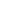 Justificativa da Desistência: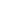 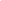 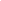 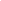 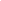 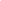 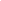 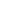 Local e Data:__________________________________________________,______/_____/_____Assinatura do(a) Servidor(a)_____________________________________________________________FORMULÁRIO DE INSCRIÇÃOEDITAL Nº 07/2023 - SELEÇÃO PARA PARTICIPAÇÃO EM AÇÕES DE DESENVOLVIMENTO COM ÔNUSFORMULÁRIO DE INSCRIÇÃOEDITAL Nº 07/2023 - SELEÇÃO PARA PARTICIPAÇÃO EM AÇÕES DE DESENVOLVIMENTO COM ÔNUSNome:Nome:SIAPE:Lotação:Cargo:Cargo:E-mail:E-mail:Data de ingresso na UFSB:Data de ingresso na UFSB:Nome do Curso/Evento:Nome do Curso/Evento:Instituição/Empresa:Instituição/Empresa:CNPJ:CNPJ:Local da ação de desenvolvimento:Local da ação de desenvolvimento:Período da ação:Período da ação:Carga Horária:Carga Horária:Valor da Inscrição:Valor da Inscrição:Diárias: Sim [		]	Passagens: Sim [	] Não [	]		Não [	]Diárias: Sim [		]	Passagens: Sim [	] Não [	]		Não [	]Descrição da necessidade e pertinência da participação do servidor na ação de desenvolvimento e os possíveis retornos para a Instituição:Declaro concordar com todos os termos do Edital nº 07/2023 da PROGEPE, sobre os quais não poderei alegar desconhecimento.Assinatura do(a) servidor(a):	________Declaro estar ciente e de acordo com a participação do(a) servidor(a) na ação de desenvolvimento e, concordo que, no caso de participação online o servidor possa se ausentar do local de trabalho para participar do curso/evento. Assinatura da Chefia Imediata:_________________________________________________________Descrição da necessidade e pertinência da participação do servidor na ação de desenvolvimento e os possíveis retornos para a Instituição:Declaro concordar com todos os termos do Edital nº 07/2023 da PROGEPE, sobre os quais não poderei alegar desconhecimento.Assinatura do(a) servidor(a):	________Declaro estar ciente e de acordo com a participação do(a) servidor(a) na ação de desenvolvimento e, concordo que, no caso de participação online o servidor possa se ausentar do local de trabalho para participar do curso/evento. Assinatura da Chefia Imediata:_________________________________________________________EDITAL Nº 07/2023 - SELEÇÃO PARA PARTICIPAÇÃO EM AÇÕES DE DESENVOLVIMENTO COM ÔNUS À COMISSÃO AVALIADORA DO PROCESSO SELETIVOEDITAL Nº 07/2023 - SELEÇÃO PARA PARTICIPAÇÃO EM AÇÕES DE DESENVOLVIMENTO COM ÔNUS À COMISSÃO AVALIADORA DO PROCESSO SELETIVOEDITAL Nº 07/2023 - SELEÇÃO PARA PARTICIPAÇÃO EM AÇÕES DE DESENVOLVIMENTO COM ÔNUS À COMISSÃO AVALIADORA DO PROCESSO SELETIVOEDITAL Nº 07/2023 - SELEÇÃO PARA PARTICIPAÇÃO EM AÇÕES DE DESENVOLVIMENTO COM ÔNUS À COMISSÃO AVALIADORA DO PROCESSO SELETIVOEDITAL Nº 07/2023 - SELEÇÃO PARA PARTICIPAÇÃO EM AÇÕES DE DESENVOLVIMENTO COM ÔNUS À COMISSÃO AVALIADORA DO PROCESSO SELETIVOEDITAL Nº 07/2023 - SELEÇÃO PARA PARTICIPAÇÃO EM AÇÕES DE DESENVOLVIMENTO COM ÔNUS À COMISSÃO AVALIADORA DO PROCESSO SELETIVOEDITAL Nº 07/2023 - SELEÇÃO PARA PARTICIPAÇÃO EM AÇÕES DE DESENVOLVIMENTO COM ÔNUS À COMISSÃO AVALIADORA DO PROCESSO SELETIVONome do(a) servidor(a)Nome do(a) servidor(a)SIAPECargoCampusLotaçãoAção Indeferida:Fundamentação:Fundamentação: